元日臨技発 第62号令和元年　6月　10日都道府県臨床(衛生)検査技師会会 長 各 位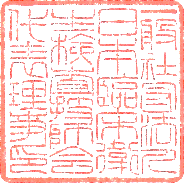 一般社団法人 日本臨床衛生検査技師会会長職務代行代表理事副会長　横地　常広新たに創設する認定制度並びに医療技術部門管理資格認定制度の受講について(周知)日頃から当会への運営に対してご理解とご協力に深く感謝申し上げます。今般、医療の高度化、複雑化する医療制度に対応するため、検査部門の管理者に留まらず、病院の経営管理も担える人材育成を目的に、従来の認定管理検査技師制度を見直し、新たに「医療技術部門管理資格認定制度」を創設しました。この制度は業務提携を行う大学でのe-ラーニングの受講と日臨技が実施する2回（夏・秋）の集合研修を受講し、認定試験を受験、合格することで取得できる制度です。また、「医療技術部門管理資格認定」を取得された方は、業務提携を行う大学院修士課程へ日臨技が推薦することで、履修単位、授業料等の減免措置を受けられ、大学院の修士課程を修了した方は、本制度の上位の資格「医療管理者資格」制度の認定試験を受験、合格者することで「医療管理資格認定証」が授与されます。本制度は、別添1「新たに創設する認定制度の概要(医療技術部門管理資格、医療管理者)」を参照下さい。また、本制度は看護管理制度や医療経営士などのように、広く外部の団体より評価・認知していただくための必要な条件を取り揃えた、科目履修としております。本制度については、従来の制度で「認定管理検査技師」取得されている方には、個別に別添2(元日臨技発第26号、令和元年5月22日)によりお知らせしましたが、「認定管理検査技師」を取得されていない会員に対して、本制度を広く、周知するものであります。そこで貴会の会員へ本制度を広くご周知いただき、多数の会員が受講されるようお願い申し上げます。なお、申し込みに必要な書類については、下記のとおりとし、6月25日(火)必着、日臨技事務局まで郵送下さい。記《添付書類》千葉科学大学の科目履修生登録に必要な書類・科目履修生許可願い・履歴書（様式任意）・最終出身学校の卒業（終了）証明書・写真（履歴書添付1枚、学生証明1枚）以上≪連絡先≫一般社団日本臨床衛生検査技師会℡：03-3768-4722　Mail：jamt@jamt.or.jp住所担当理事：西浦　明彦　事務局：佐伯　雅代